Name __________________________________ Lab Partner ____________________ Date __________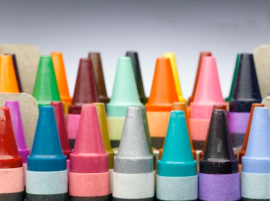 Materials:1 penny per student or sharpener or veggie grater1 -2 crayons per student2 paper plates per group1 Styrofoam cup per group2 large sheets of tin foil per group1 large/heavy textbookNewspaper to cover work areaBoiling hot waterProcedure: First, cover your work space with newspaper. It gets messy! Use your penny, sharpener, or vegetable grater to shave the crayon down into small pieces onto the paper plate. You will have 5 minutes to shave the crayons into piles about 1 inch tall of 4 different colors.  STOP.  Reflect in with your group about what you are doing to the rock.  The crayons represent rock material.  The sharpeners and graters represent mechanical weathering agents. What natural forces do the same thing to rocks in nature? ____________________________________________________________________________________________________________________________________Transfer or erode the sediment onto a sheet of tin foil so that the entire pile is at the center of the foil (at this point there should be as much sediment as possible from all group members on the foil). In your pile, place 3-4 layers of different colors on top of each other.Fold the piece of foil on top of the pile and place the text book on top. Gently push twice on the text book. Unfold the foil and look at the rock. What type of rock has now been created? ________________________________What process occurred? ______________________________________________What characteristics do you notice about the rock? ____________________________________________________________________________________________________________________________________Next, pour boiling water in a bread pan or Styrofoam cup. Place your rock back inside the folded tin foil and hold it above the boiling water for about 15 seconds, and then to push the textbook on top again, but harder this time.  Unfold the foil and look at the rock. Now what type of rock has been created? ________________________________What process did it undergo in order to be changed? __________________________________________________________________What characteristics do you notice about the rock? ____________________________________________________________________________________________________________________________________Shape a second piece of foil (a new one) into a sort of boat such that there is a space in the middle for the rock and the foil is high on the sides. 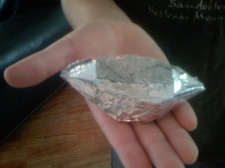 Place your rock in the center of the boat (again as much sediment as possible).Now float the tin foil boat on the boiling water in a bread pan for about 30 seconds. What happens to the rock? ____________________________________________________________________________________________________________________________________Carefully pull your boat out of the water and let it cool. Then, pop your rock out of the foil. What type of rock has now been created? ________________________________What process occurred? ______________________________________________What characteristics do you notice about the rock? ______________________________________________________________________________________________________________________________________________________________________________________________________Reflect on this lab and answer the following questions. How are sedimentary rocks formed? ________________________________________________________________________________________________________________________________________________________________________________________________________________________________________________________________________How are metamorphic rocks formed? ________________________________________________________________________________________________________________________________________________________________________________________________________________________________________________________________________How are igneous rocks formed? ________________________________________________________________________________________________________________________________________________________________________________________________________________________________________________________________________